Maria SofiaCumple 7 años!domingo	2:30 p.m - 5:30 p.m.4de marzoskate wolrlpremier plaza - brisas del golf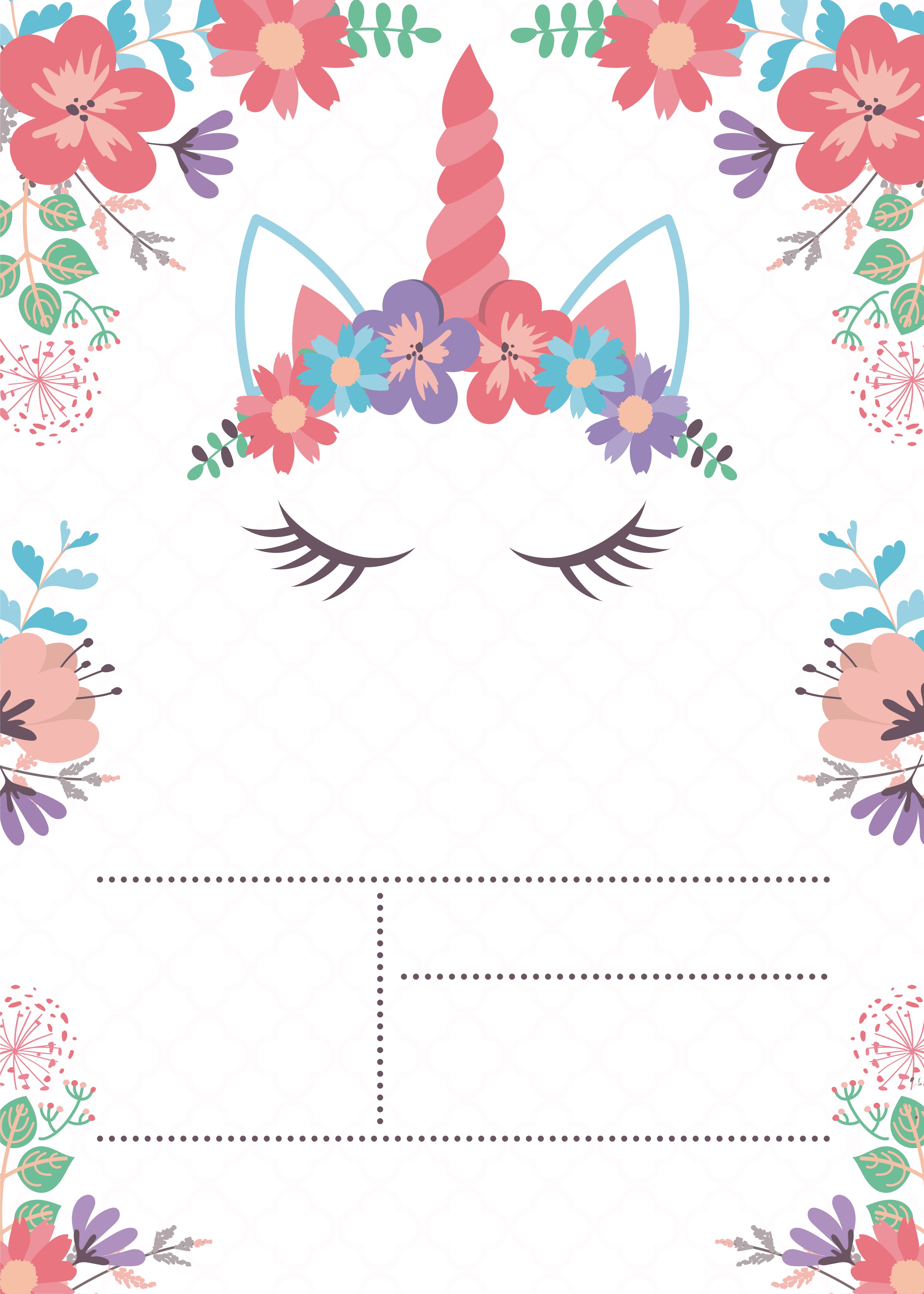 Puedes traer tus patines!